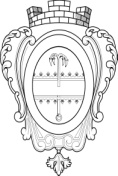 СОВЕТ ДЕПУТАТОВ МУНИЦИПАЛЬНОГО ОБРАЗОВАНИЯ«НИКОЛЬСКОЕ ГОРОДСКОЕ ПОСЕЛЕНИЕПОДПОРОЖСКОГО МУНИЦИПАЛЬНОГО РАЙОНАЛЕНИНГРАДСКОЙ ОБЛАСТИ»четвёртого созываРЕШЕНИЕОб исполнении бюджета Никольского городского поселения за 2 квартал 2023 годаВ соответствии Федеральным законом от 6 октября . № 131-ФЗ «Об общих принципах организации местного самоуправления в Российской Федерации», Уставом Никольского городского поселения, заслушав информацию администрации об исполнении бюджета за 2 квартал 2023 года, Совет депутатов Никольского городского поселения,РЕШИЛ:Принять к сведению информацию об исполнении бюджета за 2 квартал 2023 года.Администрации Никольского городского поселения усилить контроль за исполнением доходной и расходной частями бюджета.Глава муниципального образования				     А.В. ГлушановОтчет об исполнение бюджета МО «Никольское городское поселениеПодпорожского муниципального района Ленинградской области»  за 2 квартал 2023 года28 августа 2023 года№ 206 НаименованиеУтверждено на 2023 г.Исполненона01.07.2023  % исполненияНалог на доходы физических лиц4 392,52 323,352,9Доходы от уплаты акцизов608,2300,449,4Налог на имущество физических лиц138,010,27,4Земельный налог481,0447,693,1Государственная пошлина5,01,020,0Доходы, получаемые в виде арендной платы за земельные участки которые расположены в границах поселений1 100,0539,949,1Доходы от сдачи в аренду имущества, составляющие казну поселения1 100,0481,243,7Прочие поступления  от использования имущества – средства найма на муниц. жилье400,0165,841,5Доходы от продажи земельных участков, 50,014,729,4Прочие доходы от компенсации затрат -13,4-Денежные взыскания (штрафы) 270,0254,594,3ВСЕГО НАЛОГОВЫЕ И НЕНАЛОГОВЫЕ ДОХОДЫ8 544,74 552,053,3Дотации бюджетам поселений  на выравнивание бюджетной обеспеченности (районные и областные)22 153,112 669,557,2Субвенции бюджетам  поселений на осуществление первичного воинского учета на территориях, где отсутствуют военные комиссариаты314,6157,350,0Субвенции на выполнение передаваемых полномочий3,53,5100,0Субсидии на осуществление дорожной деятельности---Прочие субсидии 11 488,49 023,378,5Прочие межбюджетные трансферты4 000,01 307,432,7Субсидии на реализацию программ формирования современной городской среды9 970,0997,010,0Прочие безвозмездные поступления (инициативные платежи от населения)5,0--ВСЕГО БЕЗВОЗМЕЗДНЫЕ ПОСТУПЛЕНИЯ47 934,624 158,050,4ВСЕГО ДОХОДНАЯ ЧАСТЬ БЮДЖЕТА56 479,328 710,050,8